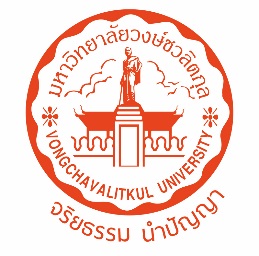 รายงานการประชุมสำนักแผนและประกันคุณภาพครั้งที่ 4/2563วันพฤหัสบดี ที่ 5 สิงหาคม พ.ศ. 2564 เวลา 09.00-11.00 น.ณ ประชุม 1105 อาคารมุข-ปราณี มหาวิทยาลัยวงษ์ชวลิตกุลรายนามผู้มาประชุมเริ่มประชุมเวลา 09.00 น.วาระที่ 1 เรื่องแจ้งเพื่อทราบ	รองศาสตราจารย์ ดร.รัชนี ศุจิจันทรรัตน์ ประธานในที่ประชุม ได้แจ้งที่ประชุมดังต่อไปนี้  1.1 โครงการคัดเลือกบุคลากรดีเด่นและนักศึกษาดีเด่นของสมาคมสถาบันอุดมศึกษาเอกชนฯ พ.ศ. 2564 	สมาคมสถาบันอุดมศึกษาเอกชนฯ มีมติในการจัดโครงการคัดเลือกบุคลากรดีเด่น นักศึกษาดีเด่น นักศึกษาทุน “กองทุนเต็ม-ยรรยง วรากรวรวุฒิ” และรักศึกษาทุน “สุรี บูรณธนิต” ประจำปีพุทธศักราช 2564 ทั้งนี้ระบบการรับสมัครออนไลน์อยู่ระหว่างดำเนินการยังไม่เสร็จสมบูรณ์ จึงแจ้งมาเพื่อทราบ เพื่อให้คณาจารย์ บุคลากร และนักศึกษาที่สนใจ ดำเนินการจัดเตรียมข้อมูลและเอกสารผลงานสำหรับสมัครคัดเลือกต่อไปมติที่ประชุม : รับทราบ1.2 ประกาศมหาวิทยาลัยเกี่ยวกับสถานการณ์การแพร่ระบาดของโรคติดเชื้อไวรัสโคโรนา 2019ด้วยสถานการณ์การแพร่ระบาดของโรคติดเชื้อไวรัสโคโรนา 2019 ในปัจจุบัน และ ศบค. กำหนดให้จังหวัดนครราชสีมาเป็นพื้นที่ควบคุมสูงสุดและเข้มงวด (สีแดงเข้ม) นั้น มหาวิทยาลัยจึงมีประกาศ เรื่องการปฏิบัติงานในสถานการณ์การแพร่ระบาดของโรคติดเชื้อไวรัสโคโรนา 2019 (ฉบับที่ 3) ลงวันที่ 2 สิงหาคม 2564 ให้คณาจารย์และบุคลากรปฏิบัติงาน ณ ที่พักอาศัยตามความเหมาะสม และให้หมุนเวียนมาปฏิบัติงานภายในมหาวิทยาลัย ตั้งแต่วันที่ 3-31 สิงหาคม 2564 (ประชาสัมพันธ์ผ่าน VU mail เรียบร้อยแล้ว)มติที่ประชุม : รับทราบ1.3 วันหยุดประจำเดือนสิงหาคม 2564ตามประกาศมหาวิทยาลัยวงษ์ชวลิตกุล เรื่อง วันหยุดประจำปี และวันหยุดพักผ่อนประจำปี 2564 ลงวันที่ 11 ธันวาคม 2563 นั้น กำหนดให้เดือนสิงหาคม 2564 มีวันหยุดจำนวน 2 วัน ดังนี้วันพฤหัสบดีที่	12 สิงหาคม 2564	วันแม่แห่งชาติวันศุกร์ที่ 		13 สิงหาคม 2564 	วันหยุดพักผ่อนประจำปีของมหาวิทยาลัยมติที่ประชุม : รับทราบวาระที่ 2 รับรองรายงานการประชุมครั้งที่ 3/2564	- ไม่มีแก้ไขมติที่ประชุม : รับรองรายงานการประชุมครั้งที่ 3/2564วาระที่ 3 เรื่องแจ้งจากหัวหน้างาน3.1 หัวหน้างานแผนและบริหารความเสี่ยง     อาจารย์ ดร.สุจินดา สถิรอนันต์ หัวหน้างานแผนและบริหารความเสี่ยง ได้แจ้งที่ประชุมดังต่อไปนี้3.1.1 งานแผน1) การจัดทำแผนพัฒนาความเป็นเลิศฯ (Reinventing VU)    มหาวิทยาลัยวงษ์ชวลิตกุล ได้กำหนดจัดทำแผนพัฒนาความเป็นเลิศและแผนการผลิตกำลังคนระดับสูงเฉพาะทางตามความต้องการของประเทศ มหาวิทยาลัยวงษ์ชวลิตกุล ปีการศึกษา 2566-2570 กลุ่มสถาบันอุดมศึกษา กลุ่ม 3 พัฒนาชุมชนท้องถิ่นหรือชุมชนอื่น ซึ่งอยู่ภายใต้กรอบนโยบายและกฎกระทรวงการอุดมศึกษา วิทยาศาสตร์ วิจัยและนวัตกรรม โดยแต่งตั้งคณะกรรมการดำเนินการเพื่อเลือกสังกัดกลุ่มสถาบันอุดมศึกษา ให้มหาวิทยาลัยวงษ์ชวลิตกุลเพื่อจัดทำแผนพัฒนามหาวิทยาลัยฯ และเชิญผู้เกี่ยวข้องจากคณะวิชาและทุกหน่วยงานมาร่วมจัดทำแผนฯ โดยจัดประชุมระดมความคิดเห็น จนได้แผนพัฒนาความเป็นเลิศและแผนการผลิตกำลังคนระดับสูงเฉพาะทางตามความต้องการของประเทศ มหาวิทยาลัยวงษ์ชวลิตกุล ปีการศึกษา 2566-2570 กลุ่มสถาบันอุดมศึกษา กลุ่ม 3 พัฒนาชุมชนท้องถิ่นหรือชุมชนอื่น และได้รับอนุมัติจากสภามหาวิทยาลัย เมื่อวันที่ 21 กรกฎาคม 2564 ให้มหาวิทยาลัยวงษ์ชวลิตกุล สังกัดกลุ่มที่ 3 “กลุ่มพัฒนาชุมชนท้องถิ่นหรือชุมชนอื่น” และได้มีคำสั่งแต่งตั้งคณะกรรมการดำเนินการเพื่อเลือกสังกัดกลุ่มสถาบันอุดมศึกษามหาวิทยาลัยวงษ์ชวลิตกุล ประกอบด้วยผู้บริหารมหาวิทยาลัย ผู้แทน สป.อว. จำนวน 1 ท่าน เจ้าหน้าที่งานประกันฯ และงานแผนฯ นั้น ซึ่งได้ทำการประชุมและสรุปการประชุมเรียบร้อยแล้ว อยู่ระหว่างดำเนินการจัดทำเล่ม และกำหนดการประชุมร่วมกับผู้แทน สป.อว. ในวันที่ 5 สิงหาคม 2564 ทั้งนี้หากต้องการแก้ไขแผนดังกล่าว สามารถเสนอที่ประชุมเพื่อดำเนินการปรับปรุงแก้ไขได้ และเตรียมเข้าที่ประชุมสภามหาวิทยาลัย ในวันที่ 21 สิงหาคม 2564 ต่อไปมติที่ประชุม : รับทราบ2) เสนอรายงานผลการดำเนินงานตามแผนปฏิบัติการประจำปี มหาวิทยาลัยวงษ์ชวลิตกุล ปีการศึกษา 2563 รอบ 12 เดือน (มิ.ย. 63 – พ.ค. 64) ตามที่งานแผนและบริหารความเสี่ยง ได้เสนอแผนปฏิบัติการประจำปี มหาวิทยาลัยวงษ์ชวลิตกุล 
ปีการศึกษา 2563 และได้รับความเห็นชอบจากสภามหาวิทยาลัยวงษ์ชวลิตกุล เมื่อวันที่ 6 มิถุนายน 2563 แล้วนั้น บัดนี้ ได้ดำเนินการมาถึงรอบ 12 เดือน (มิถุนายน 2563 - พฤษภาคม 2564) จึงได้สรุปผลการดำเนินงาน ดังนี้ 2.1) ผลการดำเนินโครงการตามแผนปฏิบัติการประจำปี มหาวิทยาลัยวงษ์ชวลิตกุล ปีการศึกษา 2563การดำเนินโครงการตามแผนปฏิบัติการประจำปีฯ ปีการศึกษา 2563 มีโครงการเสนอเข้าแผนฯ ทั้งหมด 153 โครงการในระหว่างปีการศึกษาหน่วยงานต่างๆ ได้เสนอโครงการเพิ่มเติมเข้ามาจำนวน 36 โครงการ และทำหนังสือแจ้งขอยกเลิกการดำเนินโครงการ จำนวน 26 โครงการ ทำให้โครงการในแผนปฏิบัติการฯ ที่จะดำเนินการมีจำนวน 163 โครงการ เมื่อสิ้นสุดปีการศึกษา มีโครงการที่ได้ดำเนินการ 157 โครงการ (ร้อยละ 96) ไม่ได้ดำเนินโครงการ 6 โครงการ (ร้อยละ 4) ซึ่งมีโครงการที่ได้รับอนุมัติดำเนินการแต่ไม่ได้ดำเนินการ จำนวน 4 โครงการ และไม่ได้ยื่นเสนอขออนุมัติดำเนินการ จำนวน 2 โครงการ ส่วนเหตุผลของการไม่ได้ดำเนินโครงการตามที่กำหนดเกิดจากสถานการณ์การแพร่ระบาดของโรคติดเชื้อไวรัสโคโรน่า 2019 ผลการดำเนินโครงการพบว่า บรรลุเป้าหมาย 143 โครงการ (ร้อยละ 91) ไม่บรรลุเป้าหมาย 14 โครงการ (ร้อยละ 9)สำหรับงบประมาณที่ขออนุมัติดำเนินโครงการเป็นเงิน 35,574,264 บาท (สามสิบห้าล้านห้าแสนเจ็ดหมื่นสี่พันสองร้อยหกสิบสี่บาท) งบประมาณที่ใช้จ่ายในการดำเนินโครงการและมีรายงานค่าใช้จ่ายตามใบเสร็จ/ใบสำคัญรับเงิน ทั้งสิ้น 18,860,846 บาท (สิบแปดล้านแปดแสนหกหมื่นแปดร้อยสี่สิบหกบาท) (ร้อยละ 53 ของงบประมาณที่เสนอขออนุมัติดำเนินการ)มติที่ประชุม : รับทราบ2.2) ผลการดำเนินงานตามตัวชี้วัดและความสำเร็จของแผนยุทธศาสตร์ มหาวิทยาลัยวงษ์ชวลิตกุล ปีการศึกษา 2563ปีการศึกษา 2563 มีตัวชี้วัดที่ประเมิน 74 ตัวชี้วัด จาก 80 ตัวชี้วัด ผลการดำเนินงานในภาพรวม พบว่า บรรลุเป้าหมาย 61 ตัวชี้วัด (ร้อยละ 82) ไม่บรรลุเป้าหมาย 13 ตัวชี้วัด (ร้อยละ 18) ทั้งนี้ เมื่อประเมินความสำเร็จของแผนยุทธศาสตร์ พบว่า คะแนนเฉลี่ยของผลการดำเนินงานในภาพรวม เท่ากับ 3.87 ซึ่งถือว่าระดับความสำเร็จของการดำเนินงานแผนยุทธศาสตร์อยู่ในระดับดี มติที่ประชุม : รับทราบ3) รายงานความก้าวหน้าผลการดำเนินงานตามแผนปฏิบัติการ ประจำปีการศึกษา 2564 (มิ.ย.-ส.ค. 2564)   ตามที่งานแผนและบริหารความเสี่ยงได้เสนอแผนปฏิบัติการประจำปี มหาวิทยาลัยวงษ์ชวลิตกุล 
ปีการศึกษา 2564 และได้รับความเห็นชอบจากที่ประชุมสภามหาวิทยาลัยวงษ์ชวลิตกุล ในคราวประชุมครั้งที่ 2/2564 เมื่อวันที่ 22 พฤษภาคม 2564 แล้วนั้น บัดนี้ดำเนินการมาถึงรอบ 3 เดือน จึงได้สรุปความคืบหน้าดังนี้1) จำนวนโครงการ    จำนวนโครงการที่เสนอในแผนปฏิบัติการฯ จำนวน  163 โครงการ มีคณะวิชา/ศูนย์/สำนัก เสนอโครงการเพิ่มเติมเข้ามา จำนวน 2 โครงการ ทำให้มีโครงการทั้งหมด 165 โครงการ ขณะนี้มีโครงการที่ยื่นขออนุมัติ จำนวน 61 โครงการ ได้รับอนุมัติแล้ว 58 โครงการ คิดเป็นร้อยละ 35 ของโครงการทั้งหมด 2) งบประมาณงบประมาณที่เสนอในแผนปฏิบัติการประจำปีฯ จำนวน 34,136,200 บาท  ในรอบ 3 เดือน มีงบประมาณที่ขออนุมัติดำเนินการ 22,499,373 บาท คิดเป็นร้อยละ 66 ของงบประมาณตามแผนปฏิบัติการประจำปีฯ ซึ่งส่วนใหญ่จะเป็นโครงการที่มีระยะเวลาดำเนินการตลอดปีการศึกษา เป็นโครงการจัดซื้อสิ่งสนับสนุนการเรียนรู้และทุนสนับสนุนการวิจัย ตีพิมพ์ เผยแพร่ผลงาน เป็นต้น* งบประมาณที่ขออนุมัติดำเนินการ ประกอบด้วย โครงการตามแผน และโครงการเพิ่มเติม ที่ได้รับอนุมัติดำเนินโครงการแล้ว (ข้อมูล ณ วันที่ 1 กันยายน 2564)มติที่ประชุม : รับทราบ      3.1.2 งานบริหารความเสี่ยง1) เสนอแผนการบริหารความเสี่ยง ปีการศึกษา 2564 เข้าที่ประชุมสภา ครั้งที่ 4/2564 วันที่ 21 สิงหาคม 2564งานแผนและบริหารความเสี่ยง ได้จัดประชุมคณะกรรมการบริหารความเสี่ยงเพื่อจัดทำแผนการบริหารความเสี่ยง ปีการศึกษา 2564 ในรูปแบบออนไลน์ ผ่านระบบ Google Meet เมื่อวันที่ 9 กรกฎาคม 2564 โดยมีผู้เข้าร่วมประชุมจากคณะวิชาและหน่วยงานต่างๆ จำนวน 25 คน ซึ่งได้ร่วมกันวิเคราะห์ปัจจัยเสี่ยงรวมถึงความเสี่ยงคงค้างจากปีการศึกษา 2563 ซึ่งเป็นความเสี่ยงสูงถึงสูงมาก การประเมินความเสี่ยง และระดมความคิดเพื่อหาแนวทางลด/ควบคุมความเสี่ยง พบว่ามีความเสี่ยง จำนวน 3 ด้าน 9 ประเด็นความเสี่ยง ดังนี้        1. ความเสี่ยงด้านยุทธศาสตร์หรือกลยุทธ์ของมหาวิทยาลัยฯ (Strategic Risk) จำนวน 5 ประเด็น ได้แก่ 1.1 จำนวนนักศึกษาที่รับเข้าศึกษาใหม่มีจำนวนลดลง 1.2 การไม่ผ่านการรับรองวิทยฐานะ เนื่องจากไม่ผ่านเกณฑ์การประเมินองค์ประกอบที่ 1 การกำกับมาตรฐาน และองค์ประกอบที่ 4 อาจารย์ 1.3 ทุนสนับสนุนงานวิจัยหรืองานสร้างสรรค์จากภายในและภายนอกสถาบันต่อจำนวนอาจารย์ประจำมีน้อย1.4 อาจารย์ที่มีวุฒิการศึกษาระดับปริญญาเอกมีน้อย 1.5 อาจารย์มีตำแหน่งทางวิชาการน้อย  2. ความเสี่ยงด้านการเงินและทรัพย์สิน (Financial and Asset Risk) จำนวน 2 ประเด็น ได้แก่2.1 ผลประกอบการระดับหลักสูตรมีรายได้ต่ำกว่ารายจ่าย  2.2 การจัดหลักสูตรระยะสั้นเพื่อให้เกิดรายได้มีน้อย 3. ความเสี่ยงด้านการปฏิบัติงาน (Operational Risk) จำนวน 2 ประเด็น ได้แก่3.1 มีโอกาสเกิดการติดเชื้อและแพร่ระบาดของโรคติดเชื้อโคโรนา 2019 (COVID-19) 3.2 อัตราการลาออกของอาจารย์ และไม่สามารถสรรหาอาจารย์หรือบุคลากรที่มีความรู้ความสามารถหรือประสบการณ์มาทดแทนได้ มติที่ประชุม : รับทราบ2) การประเมินโอกาสและผลกระทบของความเสี่ยง สำนักแผนและประกันคุณภาพ                              ปีการศึกษา 2564สำนักแผนและประกันคุณภาพ ได้จัดประชุมคณะกรรมการบริหารความเสี่ยงเพื่อจัดทำแผนการบริหารความเสี่ยง ปีการศึกษา 2564 ซึ่งได้ร่วมกันวิเคราะห์ปัจจัยเสี่ยงรวมถึงความเสี่ยงคงค้างจากปีการศึกษา 2563 ซึ่งเป็นความเสี่ยงสูง-สูงมาก จากการประเมินความเสี่ยงและระดมความคิดเพื่อหาแนวทางลด/ควบคุมความเสี่ยง พบว่ามีความเสี่ยง จำนวน 1 ด้าน 2 ประเด็นความเสี่ยง ดังนี้1. ความเสี่ยงด้านการปฏิบัติงาน (Operational Risk) จำนวน 2 ประเด็น ได้แก่1.1 การดำเนินงานด้านแผนและการบริหารความเสี่ยงไม่เป็นไปตามแผนที่กำหนดไว้1.2 มีโอกาสเกิดการติดเชื้อและแพร่ระบาดของโรคติดเชื้อโคโรนา 2019 (COVID-19)มติที่ประชุม : รับทราบ3.2 หัวหน้างานประกันคุณภาพการศึกษา     อาจารย์ ดร.ประยงค์ กีรติอุไร หัวหน้างานประกันคุณภาพการศึกษา ได้แจ้งที่ประชุมดังต่อไปนี้3.2.1 งานประกันคุณภาพการศึกษา       1) แนะนำบุคลากรใหม่            ตามที่งานประกันคุณภาพการศึกษา ได้รับบุคลากรใหม่ ได้แก่ นางสาวรัฎเกล้า วงศ์เอื้อกูล ตำแหน่งเลขานุการงานประกันคุณภาพการศึกษามติที่ประชุม : รับทราบ2) การเตรียมการตรวจประเมินคุณภาพ สำนักแผนและประกันคุณภาพ ปีการศึกษา 2564      ให้สำนักแผนและประกันคุณภาพ จัดเตรียมเอกสารเพื่อเข้ารับการตรวจประเมินคุณภาพภายใน ระดับหน่วยงาน ปีการศึกษา 2564 อาทิเช่น คู่มือการประกันคุณภาพ แผนปฏิบัติการประจำปี แผนการบริหารความเสี่ยง แผนพัฒนาบุคลากร การจัดการความรู้ รายงานการประชุม ฯลฯมติที่ประชุม : รับทราบวาระที่ 4  เรื่องเสนอเพื่อพิจารณา	   - ไม่มีวาระที่ 5  เรื่องอื่นๆ  	   5.1 การถ่ายทอดแผนกลยุทธ์สู่การปฏิบัติ	        รองอธิการบดีฝ่ายแผนและพัฒนา แจ้งต่อบุคลากรสำนักแผนฯ ให้นำแผนกลยุทธ์สู่การปฏิบัติตามแผนปฏิบัติการประจำปี เพื่อให้บุคลากรในสำนักฯ เข้าใจถึงวิสัยทัศน์ พันธกิจ เป้าหมาย และโครงการต่างๆ ที่จะดำเนินการ พร้อมทั้งมอบหมายผู้รับผิดชอบดำเนินงานตามแผนกลยุทธ์ต่อไป มติที่ประชุม : รับทราบปิดประชุมเวลา 11.00 น.						       (นางสาวอุมาพร กระจ่างโพธิ์)เลขานุการงานแผนและบริหารความเสี่ยง        ผู้บันทึกรายงานการประชุมใบลงชื่อเข้าร่วมประชุม สำนักแผนและประกันคุณภาพ มหาวิทยาลัยวงษ์ชวลิตกุลครั้งที่ 1/2563 วันศุกร์ที่ 17 มิถุนายน พ.ศ. 2563 เวลา 09.00-12.000 น.ณ ห้องเรียน 4303 อาคารขวัญทอง มหาวิทยาลัยวงษ์ชวลิตกุล………………………………………………………………………………………………………………1.รองศาสตราจารย์ ดร.รัชนีศุจิจันทรรัตน์รองอธิการบดีฝ่ายแผนและพัฒนา/ผู้อำนวยการสำนักแผนและประกันคุณภาพ2.อาจารย์ ดร.สุจินดา สถิรอนันต์หัวหน้างานแผนและบริหารความเสี่ยง3.อาจารย์ ดร.ประยงค์กีรติอุไรหัวหน้างานประกันคุณภาพการศึกษา4.อาจารย์ พจนีย์พุฒนาอาจารย์ประจำงานประกันคุณภาพการศึกษา5.นางสาว อรัญญา พงษ์สุภาเจ้าหน้าที่งานแผนและบริหารความเสี่ยง6.นางสาว ทัชมา ขันธวิธิเจ้าหน้าที่งานแผนและบริหารความเสี่ยง7.นางสาว อุมาพรกระจ่างโพธิ์เลขานุการงานแผนและบริหารความเสี่ยง8นางสาว รัฎเกล้าเอื้อวงศ์กูลเลขานุการงานประกันคุณภาพการศึกษายุทธศาสตร์จำนวนโครงการจำนวนโครงการจำนวนโครงการจำนวนโครงการจำนวนโครงการจำนวนโครงการตามแผน(ผ่านสภาฯ)งบประมาณงบประมาณยุทธศาสตร์ตามแผนเพิ่มเติมยกเลิกโครงการทั้งหมดที่ได้รับอนุมัติรอบ 3 เดือนร้อยละโครงการอนุมัติ/ทั้งหมดตามแผน(ผ่านสภาฯ)รอบ 3 เดือนรอบ 3 เดือนยุทธศาสตร์ตามแผนเพิ่มเติมยกเลิกโครงการทั้งหมดที่ได้รับอนุมัติรอบ 3 เดือนร้อยละโครงการอนุมัติ/ทั้งหมดตามแผน(ผ่านสภาฯ)ที่ขออนุมัติดำเนินการ *ร้อยละงบที่เสนอ/งบที่เสนอตามแผนฯ 256417110722636.119,497,2105,104,60353.752150015533.3312,483,62511,816,15094.6531910208401,372,794959,70769.914180018316.671,871,477302,55916.17540004016408,911,0944,316,35448.44รวม163201655835.1534,136,20022,499,37365.91ที่ชื่อ - สกุลตำแหน่งลายมือชื่อ1รองศาสตราจารย์ ดร.รัชนี ศุจิจันทรรัตน์รองอธิการบดีฝ่ายแผนและพัฒนา/ผู้อำนวยการสำนักแผนและประกันคุณภาพ2อาจารย์ ดร.สุจินดา  สถิรอนันต์หัวหน้างานแผนและบริหารความเสี่ยง3อาจารย์ ดร.ประยงค์ กีรติอุไรหัวหน้างานประกันคุณภาพการศึกษา4อาจารย์ พจนีย์ พุฒนาอาจารย์ประจำงานประกันคุณภาพการศึกษา5นางสาว อรัญญา พงษ์สุภาเจ้าหน้าที่งานแผนและบริหารความเสี่ยง6นางสาว ทัชมา ขันธวิธิเจ้าหน้าที่งานแผนและบริหารความเสี่ยง7นางสาว อุมาพร กระจ่างโพธิ์เลขานุการงานแผนและบริหารความเสี่ยง8นางสาว รัฎเกล้า วงศ์เอื้อกูลเลขานุการงานประกันคุณภาพการศึกษา